Муниципальное казённое учреждение «Средняя общеобразовательная школа с. Бабстово»Рассмотрено:                                                                            Согласовано:                                                             Утверждено:Руководитель МО _____________                                         заместитель директора по УВР                               Директор ОУЕ. А. Колмыкова                                                                       ____________Г. Ф. Чернявская                              ______________Г. В. ФирсоваПротокол № 1 от «___» ______                                              Протокол № 1 от «___» ______                             Приказ  № 99 от «___» ______Рабочая адаптированная образовательная программа по предмету «Чтение и развитие речи»  для обучающихся с ОВЗ 6 класc2020-2021 учебный годУчитель: Слепухина Нвард Арсеновна с. Бабстово 2020 г.Пояснительная запискаНастоящая программа по чтению для VI класса создана на основе:Учебного плана ГБОУ СОШ с.Бабстово на 2020-2021гг.Адаптированной образовательной программы, разработанной на основе «Программы специальной (коррекционной) образовательной школы VIII вида: 5-9 кл.: В 2 сб./ Под. ред. В.В. Воронковой.- М.: Гуманит. изд. центр ВЛАДОС, 2011- Сб.1.» и учебника «Чтение. 6 класс СКОУ VIII вида» / автор-составитель И.М.Бгажнокова, Е.С.Погостина (М.: «Просвещение», 2011).Программа учитывает особенности познавательной деятельности детей с ограниченными возможностями здоровья. Она направлены на разностороннее развитие личности учащихся, способствует их умственному развитию, обеспечивает гражданское, нравственное, трудовое, эстетическое и физическое воспитание. Программа содержат материал, помогающий учащимся достичь того уровня общеобразовательных знаний и умений, который необходим им для социальной адаптации.Планируемые результаты курсаформировать у учащихся чтение про себя, последовательно увеличивая объем читаемого текста и самостоятельность чтения.развивать полноценное  восприятие доступных по содержанию художественных произведений;развивать умения не только отвечать на вопросшкольников  на  основе  произведений художественной литературы(их содержание позволяет учащимся осваивать навыки нравственного поведения человека в обществе).Корреционно-развивающие:-учащиеся должны получить достаточно прочные навыки  осознанного, правильного и выразительного  чтения;-учащиеся должны научиться правильно и последовательно излагать свои мысли в устной и письменной форме;-учащиеся должны быть социально адаптированными в плане общего развития и сформированности нравственных качеств;-коррекция отдельных сторон психической деятельности: коррекция-развитие восприятия, представлений, ощущений; коррекция-развитие памяти; коррекция и развитие внимания; -развитие  различных  видов  мышления:  развитие  наглядно-образного  мышления:    развитие  словесно-логического  мышления  (умение  видеть  и  устанавливать  логические связи  между  предметами,  явлениями  и событиями);-развитие основных  мыслительных операций: развитие умения сравнивать, анализировать; умение работать по словесной и письменной инструкциям, алгоритму;-коррекция  нарушений  в  развитии  эмоционально-личностной  сферы,  воспитание  самостоятельности принятия решения;-коррекция  и  развитие  речи:  развитие  фонематического  восприятия,  коррекция  монологической  и диалогической речи, развитиелексико-грамматических средств языка;-расширение представлений об окружающем мире и обогащение словаря;-коррекция индивидуальных пробелов в знания.Содержание программыВводный урок (1 час). Статья В.Пескова «Отечество». Определение главной мысли текста. Рассуждение на тему, почему человеку нужно знать свои корни. Устное народное творчество (1 час). Отрывок из былины «Илья Муромец и Соловей-разбойник». Выразительное, осмысленное чтение, чтение по ролям. Определение основных черт характера героев, характеристика его поступков. Объяснение отдельных слов и выражений из текста былины.Произведения русских писателей (74 часа). Отрывки из художественных произведений русских писателей XIX-XX в.в. о героическом прошлом и настоящем нашей Родины, о борьбе за мир, о труде людей, о родной природе и бережном отношении к ней, о знаменательных событиях в жизни страны. Выразительное, правильное, беглое, осознанное чтение (вслух и «про себя»). Умение ответить на вопросы по тексту, составить свои вопросы. Составление коллективно (с помощью учителя) плана текста, подробный или краткий пересказ  (с ипользованием слов и выражений из текста, своими словами). Выделение главной мысли произведения, определение позиции и чувств автора. Определение основных черт характера героя произведения, использование оценочной лексики. Выделение непонятных слов, объяснение с помощью учителя значения отдельных слов и выражений. Формирование навыка устного словесного рисования (описание места событий, помещения, человека, природы). Составление кроссворда, викторины по тексту. Формирование навыка взаимоконтроля выразительного чтения (по плану с помощью учителя). Самостоятельное чтение отрывка с различным заданием по прочитанному: подготовка к выразительному чтению, выделение отдельных мест в тексте по вопросам, подбор слов для характеристики персонажа или его поступка, пересказ, выражение своего мнения о герое. Формирование навыка полного развернутого ответа, небольшого рассуждения на темы дружбы, счастья, доброты.Произведения русских поэтов (19 часов). Выразительное чтение стихотворений русских поэтов XIX-XX в.в. (о природе, о человеке, о Родине, о Великой Отечественной войне). Разбор содержания стихотворений с помощью вопросов учителя. Выделение непонятных слов, подбор слов со сходными и противоположными значениями, объяснение с помощью учителя слов в переносном значении, образных выражений, характеризующих поступки героев и картины природы. Формирование навыка устного словесного рисования (описание природы). Заучивание стихотворных текстов наизусть.Произведения зарубежных писателей (25 часов). Знакомство с произведениями (отрывками из произведений) известных зарубежных детсуих писателей и сказочников (Д.Биссет, Х.-К.Андерсен, Р.Киплинг, Дж.Родари, А. де Сент-Экзюпери).  Выразительное, правильное, беглое, осознанное чтение (вслух и «про себя»). Обсуждение прочитанных произведений, определение главной мысли текста, нравственных и общечеловеческих ценностей, утверждаемых в сказках зарубежных писателей, формирование у учащихся высоких нравственных и эстетических критериев, умений правильно оценивать прекрасное в жизни,  природе и искусстве. Определение основных черт характера героя произведения, использование оценочной лексики. Выделение непонятных слов, объяснение с помощью учителя значения отдельных слов и выражений. Разгадывание кроссвордов, викторин по произведениям.  Соотнесение иллюстраций  с эпизодами. Создание своих собственных иллюстраций к произведениям. Уроки внеклассного чтения (9 часов). Обращение к значимым общечеловеческим проблемам и  темам. Развитие навыка самостоятельного чтения рекомендованных учителем произведений. Обсуждение прочитанных произведений, коллективное составление кратких отзывов о книках, называние главных действующих лиц. Формирование умения передать впечатление от прочитанного, кратко пересказать содержание прозаического произведения (отрывка из произведения). Устное словесное рисование (иллюстрация к эпизоду).Промежуточная аттестация по чтению и развитию речи за курс 6 класса. ( 1 час)Проверка техники чтения учащихся (1 час). Контроль сформированности навыков беглого, сознательного, правильного, выразительного чтения вслух.Обобщающие (итоговые) и резервные уроки (5 часа). Подведение итогов чтения произведений за определенный период обучения (обсуждение основных тем произведений, обмен впечатлениями о героях и описываемых событиях), занимательные задания (викторины, кроссворды – составление самостоятельно, с помощью учителя; работа с занимательными заданиями, предложенными учителем), иллюстрации к произведениям, тесты (для самопроверки и взаимопроверки). Календарно-тематическое планирование по чтению на 1-е полугодие 2020-2021 учебного года.    6-й классКалендарно-тематическое планирование по чтению на 2-е полугодие 2020-2021 учебного года.    6-й классПромежуточная  аттестация по чтению и развитию речи за 2020-2021 гг. 6 класс1.Кого просил принести сынишка из лесу в рассказе Е.Носова "Хитрюга"?а) ёжика                б)зайца            в)белку2.К кому водили дед и Ваня зайца в произведении К.Паустовского "Заячьи лапы"?а)к соседу                б)к ветеринару                     в)к детскому врачу3.Чему учит сказка "Слон и Муравей"по Д.Биссету?а) помогать друзьям           б) не делать другим зла             в)хорошо учиться4.Кому писал Ванька письмо в рассказе А.П.Чехова "Ванька"?а)другу                    б)маме             в)деду 5.Накануне какого праздника поругались Минька и Лёля из произведения М.Зощенко "Лёля и Минька"?а) Новый год                          б)8 марта                             в) 1 сентября 6.Что делал дедушка Гордей из раковин в сказке Е.Пермяка "Тайна цены"?а) брошки               б) заколки                    в) пуговицы7.Что подарил Э.Григ Дагни Педерсон, когда ей исполнилось 18 лет?а) картину                 б) музыку                в) украшение8.Кто подарил колечко Варюше из произведения К.Паустовского "Стальное колечко"а)дедушка             б) боец                   в)Сидор9.К какой басне И.А.Крылова относится эта иллюстрация?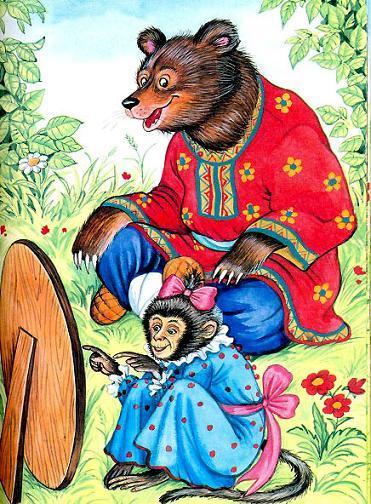 а)"Зеркало и Обезьяна"             б)"Мартышка и очки"           в)"Квартет"10.К какой сказке эта иллюстрация?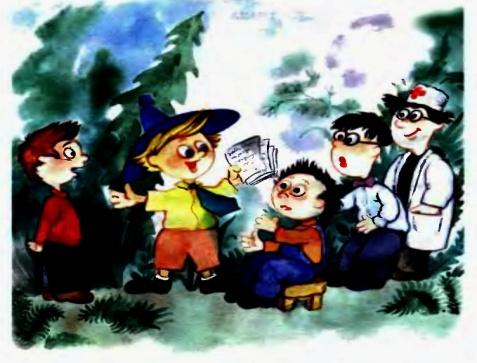 а) "Таинственный ночной гость"б) "Кот в сапогах"в) "Как Незнайка сочинял стихи"Шкала перевода баллов 9-11 «5»6-8 «4»3-5 «3»Ключи к тесту № ТемаДаты по плану Даты по факту Примечания I четвертьI четвертьI четвертьI четвертьI четвертьВводный урок (1 час)Вводный урок (1 час)Вводный урок (1 час)Вводный урок (1 час)1Чтение статьи В.Пескова «Отечество»2Стихотворение М.Ножкина «Россия»3Статья М.Пришвина «Моя Родина»4Рассказ В.Бианки «Сентябрь»5Стихотворение И.Бунина «Лес, точно терем расписной»6Рассказ Ю.Качаева «Грабитель»7Рассказ Б.Житкова «Белый домик» 1 часть82 часть рассказа «Белый домик»9Рассказ  «Звонкие ключи». 1 часть102 часть рассказа «Звонкие ключи»113 часть рассказа «Звонкие ключи»12К.Паустовский «Заячьи лапы»132 часть рассказа «Заячьи лапы»143 часть рассказа «Заячьи лапы»15И.Тургенев «Осенний день в березовой роще».16УВЧ. М.Пришвин «Кладовая солнца»17Е.Носов «Хитрюга»182 часть рассказа «Хитрюга»19В.Бианки «Октябрь»20С.Михалков «Будь человеком»21Б.Заходер «Петя мечтает»22Д.Биссет «Слон и муравей»23Д.Биссет «Кузнечик Денди»24Д.Родари «Как один мальчик играл с палкой»25Д.Родари «Пуговкин домик»262 часть рассказа «Пуговкин домик»27УВЧ. Д.Родари «Путешествие голубой стрелы».28Былина «Илья Муромец и Соловей-разбойник»29Ф.Глинка «Москва»30В.Бианки «Ноябрь»31С.Алексеев «Без Нарвы не видать моря»32Чтение рассказа С.Алексеева «На берегу Невы»33С.Алексеев «Медаль»34С.Алексеев «Гришенька»35Е.Холмогорова «Серебряный лебедь»36Резервный урок. Сказки народов мира.II четверть II четверть II четверть II четверть II четверть 37Е.Холмогорова «День рождения Наполеона»38Е.Холмогорова «Боевое крещение»39Н.Носов «Как Незнайка сочинял стихи»40Чтение по ролям сказки «Как Незнайка сочинял стихи»41Е.Пермяк «Тайна цены»42Составление плана сказки «Тайна цены»43Д.Гальперина «Здравствуйте!»44В.Бианки «Декабрь»45А.Никитин «Встреча зимы»46А.Дорохов «Теплый снег»47А.С.Пушкин «Вот север тучи нагоняя»48УВЧ по рассказам А.Н.Мамина-Сибиряка «Емеля-охотник», «Приемыш», «Дедушкино золото»49Д.Хармс «Пушкин»50Работа по содержанию рассказа «Пушкин»51В.Бианки «Январь»521 часть сказки Х.К.Андерсена «Ель»53Работа по содержанию сказки «Ель»542 часть «Ель»55Работа по содержанию сказки, деление текста на части56А.Чехов «Ванька»57Работа по содержанию рассказа «Ванька»58С.Никитин «Весело сияет месяц над селом…»59И.Суриков «Белый снег пушистый…»60М.Зощенко «Лёля и Минька»61Работа по содержанию рассказа «Лёля и Минька»62УВЧ Ю.Олеша «Три толстяка».63Ю.Рытхеу «Пурга»64Работа по содержанию расскзаа «Пурга»№Тема урокаДаты по плануДаты по фактуПримечания65Ю.Дмитриев «Таинственный ночной гость»66В.Бианки «Февраль»67С.Маршак «12 месяцев». 1 действие 682 действие пьесы «12 месяцев»69Х.-К.Андерсен «Снежная королева». 1 ч. 702 часть сказки. Кай и Герда.713 часть сказки. Осколки волшебного зеркала.724 часть сказки. Образ Снежной королевы.735 часть сказки. Герда отправляется в дорогу.746 часть сказки. Принц и принцесса.757  часть сказки. Герда у разбойников. 768 часть сказки. Спасение Кая.77С.Смирнов «Первые приметы»78В.Бианки «Март»79В.Песков «Весна идет»80УВЧ. В.Бианки «Птичья песенка», «Дробинка», «Голубые лягушки», «Морской чертенок», «Сумасшедшая птица»81М.Пришвин «Жаркий час»82Г.Скребицкий «Весенняя песня». 1 часть832 часть сказки «Весенняя песня»84В.Жуковский «Жаворонок»85А.Толстой «Детство Никиты»86А.Твардовский «Как после мартовских метелей»87А.Плещеев «И вот шатер свой голубой»88В.Бианки «Апрель»89К.Паустовский «Стальное колечко». 1 часть902 часть сказки «Стальное колечко»913 часть сказки «Стальное колечко»92УВЧ. Сказ П.П.Бажова «Голубая змейка»93В.Астафьев «Злодейка»94Е.Баронина «Рассказы про зверей». 1 часть.952 часть «Рассказов про зверей».96В.Драгунский «Кот в сапогах»97Д.Хармс «Заяц и ёж»98И.А.Крылов «Зеркало и обезьяна»99Р.Киплинг «Рикки-Тикки-Тави». 1 часть1002 часть сказки. Образ Рикки-Тикки.1013 часть сказки. Победа над Карайт.1024 часть сказки. Схватка с Нагом.1035 часть сказки. Истребление гнезда змей.1046 часть сказки. Смерть Нагайны.105Итоговый урок по сказке Р.Киплинга.106УВЧ Сказка Р.Киплинга «Откуда взялись броненосцы».107В.Набоков «Дождь пролетел и сгорел на лету»108В.Бианки «Май»109М.Дудин «Наши песни спеты на войне»110В.Медведев «Звездолет Брунька»111Работа над содержанием сказки «Звездолет Брунька»112Чтение сказки по ролям.113К.Паустовский «Корзинка с еловыми шишками»114Работа по содержанию рассказа «Корзинка с еловыми шишками». Встреча в лесу.115Создание музыки.116Великий подарок Грига.117А.С.-Экзюпери «Маленький принц»118Работа по содержанию сказки. Дружба Лиса и Маленького принца.119Рассуждение по сказке «Маленький принц»120УВЧ. М.Твен. Главы из книги «Приключения Тома Сойера».121Промежуточная аттестация по чтению и развитию речи за курс 6 класса.122В.Астафьев «Зорькина песня»123Н.Рыленков «Нынче ветер, как мальчишка, весел»124В.Сысоев. Глава из повести «Гималайские медведи» - «К зиме готовься летом».125В.Драгунский «Арбузный переулок»126В.Высоцкий «Он не вернулся из боя», «Звезда»127А.Волков «Волшебник Изумрудного города». Страшила.128Работа по содержанию отрывка из сказки. Встреча с Дровосеком.129Работа по содержанию отрывка из сказки. Встреча с Трусливым Львом.130Возвращение Элли домой.131Проверка техники чтения.132УВЧ. Стихи русских поэтов о лете.		133Повторение и обобщение изученного.134Викторина по произведениям, прочитанным в течение учебного года.135Резерв.136Резерв.12345678910авававббав